ΘΕΜΑ:  Υποβολή δήλωσης προτίμησης  εκπαιδευτικών ΕΑΕ που  είναι στη Διάθεση ΠΥΣΔΕ, αποσπασμένων εκπαιδευτικών ΕΑΕ από άλλο ΠΥΣΔΕ,  εκπαιδευτικών ΕΑΕ που αιτούνται απόσπαση εντός ΠΥΣΔΕ, σε λειτουργικά κενά 12 ωρών και άνω.Το ΠΥΣΔΕ Δ΄ Αθήνας  διαπίστωσε τα λειτουργικά κενά ανά κλάδο και καλεί: τους εκπαιδευτικούς ΕΑΕ που βρίσκονται στη διάθεση του ΠΥΣΔΕ Δ΄ Αθήνας,τους αποσπασμένους εκπαιδευτικούς ΕΑΕ, από άλλα ΠΥΣΔΕ τους εκπαιδευτικούς ΕΑΕ που αιτούνται απόσπαση εντός ΠΥΣΔΕ να υποβάλουν ηλεκτρονικά δήλωση προτίμησης τοποθέτησης σε λειτουργικό κενό, για το διδακτικό έτος 2022-2023, από Τετάρτη 17-8-2022 έως και Δευτέρα 22-8-2022.     Οι αιτήσεις θα υποβληθούν ηλεκτρονικά στο email: pysde@dide-d-ath.att.sch.gr με τις προτιμήσεις τους.       Επισημαίνουμε ότι: Στους συνημμένους πίνακες έχουν ανακοινωθεί τα λειτουργικά κενά, όπως καταχωρίστηκαν από τους Διευθυντές των σχολικών μονάδων.Οι εκπαιδευτικοί που θα βρίσκονται σε μακροχρόνια άδεια καλούνται να αποστείλουν email και να αναφέρουν το χρονικό διάστημα της απουσίας τους, χωρίς να δηλώσουν προτιμήσεις. Οι εκπαιδευτικοί που θα αιτηθούν τοποθέτηση σε λειτουργικά κενά ή απόσπαση εντός ΠΥΣΔΕ και δεν κατέθεσαν στην Υπηρεσία μας τα σχετικά δικαιολογητικά κατά τις διαδικασίες των μεταθέσεων (από περιοχή σε περιοχή και εντός της ίδιας περιοχής μετάθεσης/βελτίωση) έτους 2022, θα πρέπει να υποβάλουν τα δικαιολογητικά που απαιτούνται (π.χ. δικαιολογητικά για ειδική κατηγορία,  πιστοποιητικό οικογενειακής  κατάστασης, εντοπιότητας, δικαιολογητικό για συνυπηρέτηση, βεβαίωση σπουδών παιδιών δικαιολογητικά για λόγους υγείας του ιδίου, συζύγου, τέκνων  και λοιπά δικαιολογητικά, στο email ΠΥΣΔΕ: pysde@dide-d-ath.att.sch.gr, μέχρι την Δευτέρα 22-8-2022. Ως σπουδάζοντα παιδιά θεωρούνται  όσα φοιτούν σε ανώτερες ή ανώτατες δημόσιες σχολές του εσωτερικού ή ισότιμες του εξωτερικού, εφόσον δεν έχουν υπερβεί το 25ο έτος της ηλικίας τους, δεν βρίσκονται στο τελευταίο εξάμηνο ή έτος σπουδών ή δεν φοιτούν για απόκτηση δεύτερου πτυχίου ή μεταπτυχιακού τίτλου. Για τη συμπλήρωση του 18ου ή του 25ου έτους της ηλικίας, καθώς και για τους προαναφερόμενους όρους φοίτησης, θεωρείται καταληκτική ημερομηνία η 31η Δεκεμβρίου του έτους κατά το οποίο πραγματοποιούνται οι μεταθέσεις. Για την απόδειξη της πολυτεκνικής ιδιότητας απαιτείται πρόσφατο πιστοποιητικό οικογενειακής κατάστασης  και  πιστοποιητικό ΑΣΠΕ σε ισχύ. Μέχρι οι εκπαιδευτικοί να αποστείλουν τα παραπάνω δικαιολογητικά, πρέπει να δηλώσουν υπεύθυνα στη δήλωση τοποθέτησης, ότι τα στοιχεία που επικαλούνται είναι αληθή.   Επισυνάπτονται σχετικοί πίνακες κενών.Συνημμένα: 1 αρχείο excel με δύο φύλλα.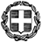 ΕΛΛΗΝΙΚΗ ΔΗΜΟΚΡΑΤΙΑΥΠΟΥΡΓΕΙΟ ΠΑΙΔΕΙΑΣ ΚΑΙ ΘΡΗΣΚΕΥΜΑΤΩΝ---------------ΠΕΡΙΦΕΡΕΙΑΚΗ ΔΙΕΥΘΥΝΣΗΠΡΩΤΟΒΑΘΜΙΑΣ ΚΑΙ ΔΕΥΤΕΡΟΒΑΘΜΙΑΣΕΚΠΑΙΔΕΥΣΗΣ ΑΤΤΙΚΗΣΔΙΕΥΘΥΝΣΗ ΔΕΥΤΕΡΟΒΑΘΜΙΑΣΕΚΠΑΙΔΕΥΣΗΣ Δ΄ ΑΘΗΝΑΣΠΕΡΙΦΕΡΕΙΑΚΟ ΥΠΗΡΕΣΙΑΚΟ ΣΥΜΒΟΥΛΙΟ ΔΕΥΤΕΡΟΒΑΘΜΙΑΣ ΕΚΠΑΙΔΕΥΣΗΣ (Π.Υ.Σ.Δ.Ε.) Δ΄ΑΘΗΝΑΣ Ν. Σμύρνη, 17-8-2022 Α.Π.: 13345ΕΛΛΗΝΙΚΗ ΔΗΜΟΚΡΑΤΙΑΥΠΟΥΡΓΕΙΟ ΠΑΙΔΕΙΑΣ ΚΑΙ ΘΡΗΣΚΕΥΜΑΤΩΝ---------------ΠΕΡΙΦΕΡΕΙΑΚΗ ΔΙΕΥΘΥΝΣΗΠΡΩΤΟΒΑΘΜΙΑΣ ΚΑΙ ΔΕΥΤΕΡΟΒΑΘΜΙΑΣΕΚΠΑΙΔΕΥΣΗΣ ΑΤΤΙΚΗΣΔΙΕΥΘΥΝΣΗ ΔΕΥΤΕΡΟΒΑΘΜΙΑΣΕΚΠΑΙΔΕΥΣΗΣ Δ΄ ΑΘΗΝΑΣΠΕΡΙΦΕΡΕΙΑΚΟ ΥΠΗΡΕΣΙΑΚΟ ΣΥΜΒΟΥΛΙΟ ΔΕΥΤΕΡΟΒΑΘΜΙΑΣ ΕΚΠΑΙΔΕΥΣΗΣ (Π.Υ.Σ.Δ.Ε.) Δ΄ΑΘΗΝΑΣ ΠΡΟΣ: τους Εκπαιδευτικούς ΕΑΕ  Ταχ. Διεύθυνση : Λ. Συγγρού 165Τ.Κ. - Πόλη: 17121,  Ν. Σμύρνη	Πληροφορίες: Ντούλα Μ., Κρικέλλα Μ., Α. ΠετράκηΤηλέφωνο : 2131617340, 344, 339                   Ιστοσελίδα : dide-d-ath.att.sch.gre-mail: pysde@dide-d-ath.att.sch.grΠΡΟΣ: τους Εκπαιδευτικούς ΕΑΕ  Ο ΔιευθυντήςΔρ Παρασκευάς Γιαλούρης